Drawing with Dots   20 min        1 participant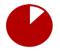 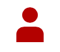 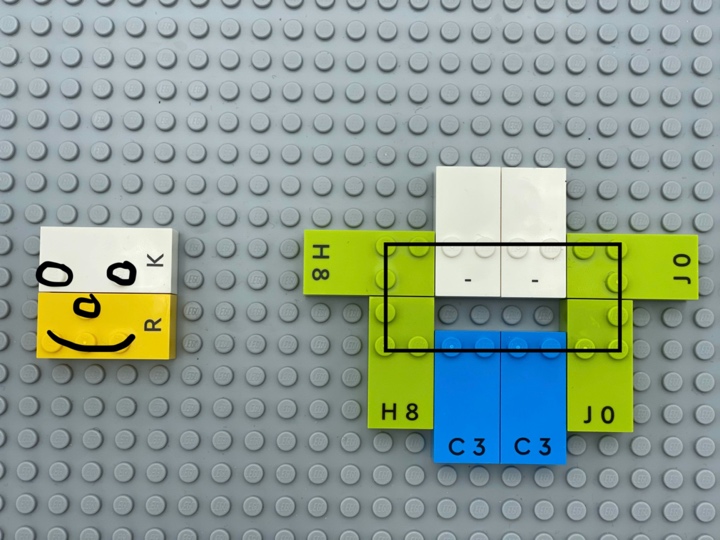 Let’s playUse only the dots of the bricks to draw:a rectangle a 2D drawing emojisHow to prepare1 base plateAll the bricksAll the bricks are in the box.Facilitation tipsEncourage trial and error activity to improve tactile and manipulation skills. Children may encounter difficulties positioning the dots as they wish. Suggest sharing and exploring drawings created by peers to discover new techniques and ideas.Ask “What is the story about your drawing?”Pre-design a drawing for an example on a base plate.Possible variationsFree play drawings.Copy a pre-designed drawing from a base plate.Children will develop these holistic skillsCOGNITIVE - Explain how to operate in a realistic situation: by stating a few key words describing actionPHYSICAL - Recognize real situations that can be modelled by geometric relationships (alignment, parallelism, perpendicularity, symmetry)EMOTIONAL - Develop an interest in art, works of artCREATIVE - Create and engage in creative dramatics and activitiesSOCIAL - Anticipate potential problems, identify steps for resolution including alternative solutionsDid you knowAdults can join children’s play to extend the learning possibilities through questioning or suggestions.Guidance may help learners to focus their attention on important features or details in an activity.